Desserts diabétique : Crèmes ou compotes sans sucreDesserts diabétique : Crèmes ou compotes sans sucreDesserts diabétique : Crèmes ou compotes sans sucreSemaine du 28 Mars au 03 Avril 2022Desserts diabétique : Crèmes ou compotes sans sucreRepas du midiAnimations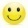 Repas du soirLundi 04 AvrilLundi 04 AvrilPotage de légumesRillettesOmelette aux pommes de terre          SaladePlateau de fromages Entremet chocolatPotage de légumePizzaSaladePlateau de fromagesFruitsMardi 05 AvrilMardi 05 AvrilVermicelleSalade verte au goudaAndouilles – Choux braisésPlateau de fromagesPommes cuitesPotage de légumes CannelloniSaladePlateau de fromagesFruits    Mercredi 06 Avril    Mercredi 06 AvrilPotage de légumesCéleri vinaigretteRôti de dinde – Pommes de terre sautéesPlateau de fromagesIle flottanteVermicelleGratin de saumonFondue de poireauxPlateau de fromagesFruitsJeudi 07 AvrilJeudi 07 AvrilVermicelleCarottes râpéesSauté de canard à l’orange - PâtesPlateau de fromages Biscuit aux fruitsPotage de légumesCroissant au jambonSaladePlateau de fromagesFruitsVendredi 08 AvrilVendredi 08 AvrilPotage de légumesMuseau vinaigretteFilet de poisson – Pommes vapeurPlateau de fromages Fromage blanc et coulisPotage de légumesTomates farciesRizPlateau fromagesFruitsSamedi 09 AvrilSamedi 09 AvrilPotage de légumesCœurs de palmiersCouscousPlateau de fromages CompotePotage de légumes Lasagnes au saumonSaladePlateau de fromagesFruits  Dimanche 10 Avril  Dimanche 10 AvrilVeloutéGrillonsConfit de canard – Printanière de légumes - Plateau de fromagesCornues et crème AnglaiseApéritif à midiVermicelleJambon blancHaricots platsPlateau de fromagesBanane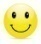 Semaine duRepas du midi14 au 20 Mars 2022                AnimationsRepas du soirLundi 14 MarsPotage de légumesPâté de tête Sauté d’agneau – Carottes vichyPlateau de fromagesCrème bruléeVermicelleCourgettes farciesSaladePlateau de fromagesFruitsMardi 15 MarsVermicelleŒufs mayonnaiseAndouillette – Choux de BruxellesPlateau de fromages - BananePotage de légumes GrillonsPommes de terre en robe des champsPlateau de fromages - FruitsMercredi 16 MarsPotage de légumes et vermicelleSalade d’endives et noixSauté de veau – Navets braisésPlateau de fromagesLiégeoisVermicelleEmincé de volailleSalsifisPlateau de fromagesFruits et biscuitJeudi 17 MarsPotage de légumesCœurs d’artichautsHachi parmentier - SaladePlateau de fromages Fruits au siropPotage de légumesTarte crétoiseSaladePlateau de fromages Petits suissesVendredi 18 MarsPotage de légumes et vermicelleCéleri vinaigretteSaumonettePoêlée forestièrePlateau de fromagesGâteau de semoulePotage de légumesQuicheSaladePlateau de fromagesFruitsSamedi 19 MarsPotage de légumesPerles marinesPalette à la diable – Cœurs de céleriPlateau de fromagesCrème Mont Blanc et biscuitPotage de légumesJambon blancPommes vapeurPlateau fromagesFruitsDimanche 20 MarsVeloutéAvocatCailles – Petits pois - CarottesPlateau de fromages GâteauVermicelleRôti de dindeLaitue braiséePlateau de fromagesBananeRepas du midiRepas du soir   Lundi 21 MarsPotage de légumesPamplemousseBourguignon – PâtesPlateau de fromages Gâteau de semoulePotage de légumesPizzaSaladePlateau de fromagesFruitsMardi 22 MarsVermicelleCarottes râpéesSauté de porc Blettes à la béchamelPlateau de  fromages - FruitsPotage de légumes et vermicelleWings de volailleLaitue braiséePlateau de fromages Compote biscuitée     Mercredi 23 MarsPotage de légumesSalade de pommes de terre et harengBlanquette de dinde - SalsifisPlateau de fromagesFlognarde aux fruitsPotage de légumes Croque monsieurSaladePlateau de fromagesFruits       Jeudi 24 MarsPotage de légumesSalade composéeSaucisses de Toulouse - LentillesPlateau de fromages Fruits  VermicelleGrillons charentaisEndivesPlateau de fromages Flanby et biscuit     Vendredi 25 MarsPotage de légumesCœurs de palmiersFilet de poisson – Pommes de terre vapeurPlateau de fromages Fromage blanc et coulisPotage de légumesŒufs pochésEpinards à la crèmePlateau fromagesBananeSamedi 26 MarsPotage de légumesMuseau vinaigretteCuisse de lapin persilléPetits poisPlateau de fromages - CompotePotage de légumesRavioliSaladePlateau de fromagesFruitsDimanche 27 MarsVeloutéMousse de foieCanard rôti – Pommes sautéesHaricots beurrePlateau de fromages - Gâteau APERITIF A MIDIPotage de légumes et vermicelleRôti de dindeNavets braisésPlateau de fromages -BananeRepas du midiRepas du soir   Lundi 11 AvrilVermicellePamplemousseEscalope de poulet – Purée de potironPlateau de fromagesFruitsPotage de légumesBouchées à la reineSaladePlateau de fromagesCompoteMardi 12 AvrilVermicelleSalade de cervelasPaleron – Légumes assortis Plateau de  fromagesCrème Mont BlancPotage de légumesTarte à l’oignonSaladePlateau de fromages Fruits     Mercredi 13 AvrilPotage de légumes Poireaux vinaigretteJoue de porc confite - Pâtes Plateau de fromagesFruitsPotage de légumes Emincé de volailleSemoulePlateau de fromagesPanna cotta et coulis       Jeudi 14 AvrilPotage de légumesSalade de pâtesPoitrine farcie – Haricots beurrePlateau de fromagesFromage blanc/crème de marrons VermicelleBoulettes de bœuf sauce tomateGratin de salsifisPlateau de fromagesFruits    Vendredi 15 AvrilPotage de légumesCéleri vinaigretteFilet de saumon – RizPlateau de fromages Flan pralinéVermicelleŒufs molletsEpinardsPlateau fromagesBanane     Samedi 16 AvrilPotage de légumesTerrine de légumesPaëllaPlateau de fromagesFruitsPotage de légumes + vermicelleJambon blancEndives béchamelPlateau de fromagesLiégeoisDimanche 17 AvrilVeloutéAspergesGigot d’agneauFlageolets – Haricots vertsPlateau de fromagesNids de pâquesAPERITIF A MIDIPotage de légumesRôti de bœuf Carottes persilléesPlateau de fromagesFruits Repas du midiRepas du soirLundi 28 MarsVeloutéMortadelleCuisse de pintade Jardinière de légumesPlateau de fromagesBrownies au chocolatPotage de légumesSalade de gésiersToasts au chèvrePlateau de fromagesFruitsMardi 29 MarsPotage de légumesMaquereaux à la moutardeTripes – Pommes vapeurPlateau de fromagesSalade d’orangesPotage de légumes Friand à la viande SaladePlateau de fromages FruitsMercredi 30 MarsPotage de légumesBetteraves rougesSauté d’agneau - FlageoletsPlateau de fromagesFruitsPotage de légumes et vermicelleFileté de poissonPoêlée de légumesPlateau de fromagesEntremetJeudi 31 MarsPotage de légumesSalade composéeBoudins - PuréePlateau de fromagesCompoteVermicelleEmincés de volailleFenouilPlateau fromages FruitsVendredi 01 AvrilPotage de légumesMacédoine mayonnaiseMoules – FritesPlateau de fromagesGâteau de rizPotage de légumes Pâtes à la carbonaraPlateau de fromages FruitsSamedi 02 AvrilPotage de légumesRiz niçoisLapin persillé – Petits poisPlateau de fromagesFromage blancPotage de légumesLasagnes aux légumes SaladePlateau de fromagesFruits    Dimanche 03 AvrilVeloutéAvocatPoulet rôti - TagliatellesPlateau de fromages – GlandsVermicelleJambon blancEndives braiséesPlateau de fromages - Banane